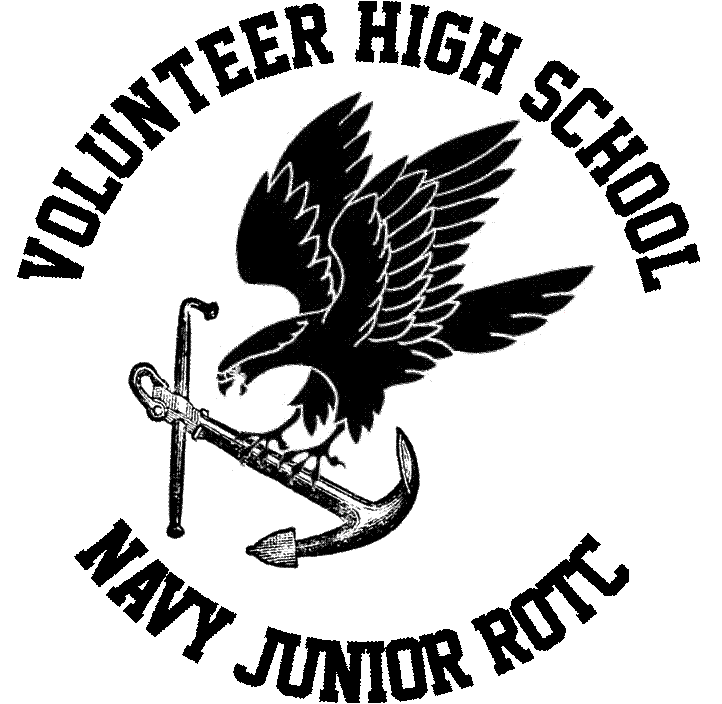 Volunteer High School NJROTC2017 Dr Seuss MeetEntry Form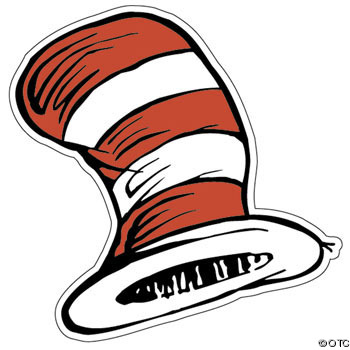 Please return to Volunteer High School NJROTC no later than 17 February 2017.Entry Fee:  $60.00, collected at registration. Fee covers one team for each of the six events and ribbons for up to 20 Cadets. Additional teams for an event are $10.00 each.If paying by School/Unit check for entire team, make payable to Volunteer High School NJROTC. No individual/personal checks please.Return Entry Form to:Volunteer NJROTC1050 Volunteer StreetChurch Hill, TN 37642Email:  steven.bickford@hck12.netDate:  Date:  High School/JROTC Unit Name:  High School/JROTC Unit Name:  High School/JROTC Unit Name:  High School/JROTC Unit Name:  High School/JROTC Unit Name:  High School/JROTC Unit Name:  High School/JROTC Unit Name:  High School/JROTC Unit Name:  Address:  Address:  Address:  City:  City:  StateZipTelephone:  Telephone:  Telephone:  Telephone:  Email Address:  Email Address:  Email Address:  POC:  POC Telephone:  POC Telephone:  POC Telephone:  POC Telephone:  Instructor(s) Name(s):  Instructor(s) Name(s):  Instructor(s) Name(s):  Instructor(s) Name(s):  Instructor(s) Name(s):  Instructor(s) Name(s):  EventEventEventEventEventEventNumber of EntriesNumber of EntriesNumber of EntriesNumber of EntriesNumber of EntriesNumber of EntriesNumber of EntriesNumber of EntriesNumber of EntriesNumber of EntriesArmed SquadArmed SquadArmed SquadArmed SquadArmed SquadArmed SquadUnarmed SquadUnarmed SquadUnarmed SquadUnarmed SquadUnarmed SquadUnarmed SquadColor GuardColor GuardColor GuardColor GuardColor GuardColor GuardFitness ChallengeFitness ChallengeFitness ChallengeFitness ChallengeFitness ChallengeFitness Challenge(One per school)(One per school)(One per school)Academic BrawlAcademic BrawlAcademic BrawlAcademic BrawlAcademic BrawlAcademic Brawl(One per school)(One per school)(One per school)STEM ChallengeSTEM ChallengeSTEM ChallengeSTEM ChallengeSTEM ChallengeSTEM Challenge(One per school)(One per school)(One per school)Number of Participants(Best guess for planning purposes only)